答题卡题号答案题号答案题号答案1183521936320374213852239623407244182542926431027441128451229461330471431481532491633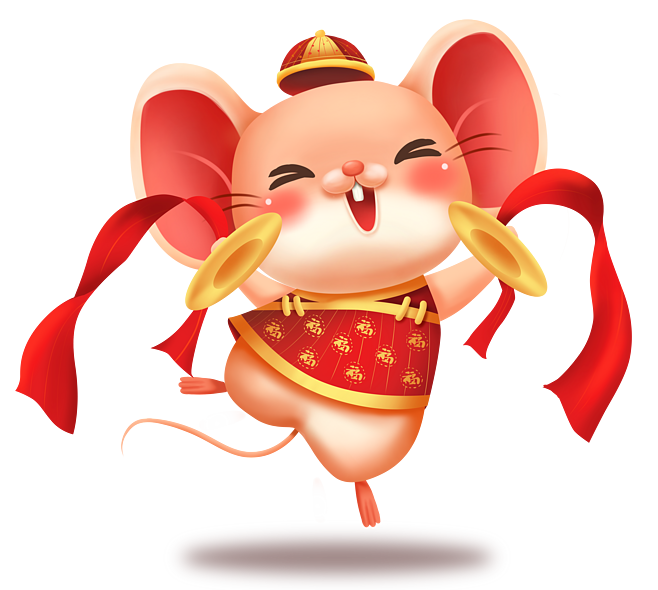 501734